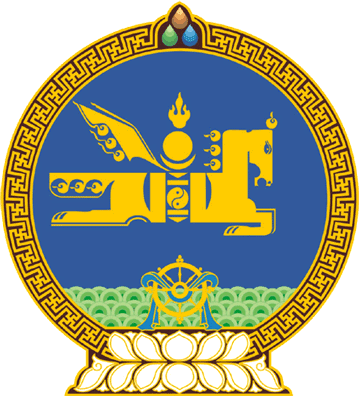 МОНГОЛ УЛСЫН ИХ ХУРЛЫНТОГТООЛ2018 оны 05 сарын 10 өдөр     		            Дугаар 31                     Төрийн ордон, Улаанбаатар хот   Тогтоолын хавсралтад нэмэлт,    өөрчлөлт оруулах тухайМонгол Улсын Засгийн газрын тухай хуулийн 12 дугаар зүйлийн 1 дэх хэсгийг үндэслэн Монгол Улсын Их Хурлаас ТОГТООХ нь:1.“Төрийн захиргааны байгууллагын тогтолцоо, бүтцийн ерөнхий бүдүүвчийг шинэчлэн батлах тухай” Монгол Улсын Их Хурлын 2016 оны 07 дугаар сарын 21-ний өдрийн 12 дугаар тогтоолын хавсралтаар баталсан “Төрийн захиргааны байгууллагын тогтолцоо, бүтцийн ерөнхий бүдүүвч”-ийн Хууль зүй, дотоод хэргийн сайдын эрхлэх асуудлын хүрээний “Засгийн газрын хэрэгжүүлэгч агентлаг” гэсэн хэсэгт “9.Оюуны өмчийн газар” гэж нэмсүгэй. 2.“Төрийн захиргааны байгууллагын тогтолцоо, бүтцийн ерөнхий бүдүүвчийг шинэчлэн батлах тухай” Монгол Улсын Их Хурлын 2016 оны 12 дугаар тогтоолын хавсралтаар баталсан “Төрийн захиргааны байгууллагын тогтолцоо, бүтцийн ерөнхий бүдүүвч”-ийн Хууль зүй, дотоод хэргийн сайдын эрхлэх асуудлын хүрээний “Засгийн газрын хэрэгжүүлэгч агентлаг” гэсэн хэсгийн “5.Оюуны өмч, улсын бүртгэлийн ерөнхий газар” гэснийг “5.Улсын бүртгэлийн ерөнхий газар” гэж өөрчилсүгэй.3.“Төрийн захиргааны байгууллагын тогтолцоо, бүтцийн ерөнхий бүдүүвчийг шинэчлэн батлах тухай” Монгол Улсын Их Хурлын 2016 оны 12 дугаар тогтоолын хавсралтаар баталсан “Төрийн захиргааны байгууллагын тогтолцоо, бүтцийн ерөнхий бүдүүвч”-ийн “Засгийн газрын хэрэгжүүлэгч агентлаг” гэсэн хэсгийн “9, 10, 11, 12, 13, 14, 15, 16, 17, 18” дахь дугаарыг “10, 11, 12, 13, 14, 15, 16, 17, 18, 19” гэж тус тус өөрчилсүгэй.	МОНГОЛ УЛСЫН 	ИХ ХУРЛЫН ДАРГА 					             М.ЭНХБОЛД 